        Segreteria Provinciale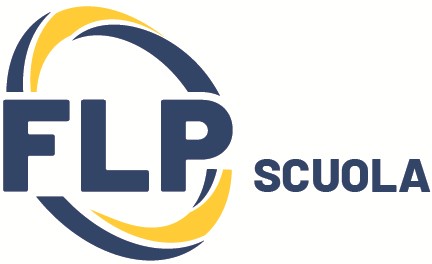    Via Nicola delli Carri, 15 – 71100 Foggia                                                              email:info@flpscuolafoggia.it- flpscuolafoggia1@pec.it            telefono: 0881 375150PRE – ADESIONECORSO DI PREPARAZIONE CONCORSO STRAORDINARIO TER SCUOLA SECONDARIANOME E COGNOME……………………………………………………………………………………………………………………………………………………………………………………………….Mail……………………………………………………tel………………………………….residente a…………………………………………………………………..Via………………………………………………………, in possesso dei seguenti titoli di studio:LAUREA :MAGISTRALE -  SPECIALISTICA – VECCHIO ORDINAMENTO  IN……………………………………………………………………………………………………………………………………………………………………………………..Conseguita il……………………………………………………………………presso…………………………………………………………………………………Oppure DIPLOMA DI………………………………………………………………………………………………………………………………………………………..Conseguito il…………………………………………..presso………………………………………………………………………………………………………………In possesso dei requisiti previsti dall’emanando bando ed in particolare di (indicare il requisito di accesso):laurea di accesso alla classe di concorso + abilitazione sullo specifico posto   diploma per ITP (per le classi di concorso per insegnante tecnico pratico)       c)  3 anni di servizio negli ultimi cinque, svolti nella scuola statale, di cui uno specifico per la classe di concorso per cui si intende partecipare                                                                  laurea + 24 CFU conseguiti entro il 31 ottobre 2022   COMUNICADi essere interessata/o ad ottenere informazioni circa la partecipazione al corso di formazione e preparazione alla prova scritta per l’emanando concorso STRAORDINARIO TER – POSTI CURRICULARI La presente pre-adesione non vincola la/il sottoscritt_ all’iscrizione al corso, ma risulta essere semplice comunicazione per esprimere l’interesse all’eventuale partecipazione all’attività formativa.Autorizzo il trattamento dei miei dati personali, ai sensi del D. lgs. 196 del 30 giugno 2003 e successive modifiche ed integrazioni DATA                                                                                        FIRMA 